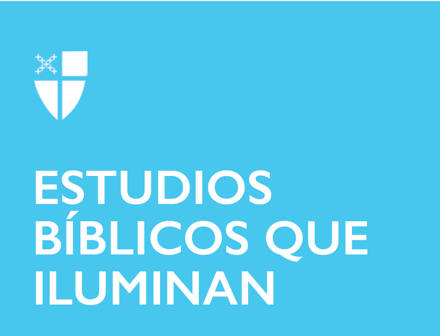 Pentecostés 10Propio 13 (B) 1 de agosto de 2021 LCR: 2 Samuel 11: 1-15; Salmo 14; Efesios 3: 14-21; Juan 6: 1-21 2 Samuel 11: 26-12: 13a Siempre me he preguntado cómo David se justificó a sí mismo todo el complot que hizo para matar a Urías porque no era una hazaña pequeña meter en problemas a un guerrero tan hábil y honorable. Pero David tuvo éxito, y tal vez en parte sabía lo incorrecto que era buscar su propio interés de esa manera. Quizás por eso no duda en decir que el hombre de la historia de Natán debería morir. Tiene una fuerte reacción visceral y también distingue claramente el bien del mal. Simplemente no se permitió verlo en sí mismo, o quizás pensó que podría salirse con la suya. Existe ese dicho de que somos nuestro verdadero yo cuando creemos que nadie está mirando. A parte de la realidad de que Dios es nuestro testigo presente y sabe lo que estamos haciendo, también estamos mirando y somos testigos de nuestras propias acciones y comportamientos. Quizás deberíamos pensar más en la impresión que nos hacemos a nosotros mismos en nuestra toma de decisiones. En ese espacio íntimo entre nosotros y Dios, debemos ser completamente honestos.¿Alguna vez ha visto un comportamiento horrendo en otra persona, pero no pudo verlo en su interior? ¿Cómo ve la gracia de Dios obrando en esta historia?Salmo 51: 1-13 El tema de hoy parece ser el espacio íntimo que compartimos con Dios, dentro de nosotros mismos. El lugar donde nos abrimos y Dios puede vernos y estar con nosotros plenamente. Algunos lo logran mediante la oración, otros mediante la meditación, la Lectio Divina. No importa los medios, lo importante es estar allí junto con Dios, en ese lugar donde él crea el “corazón limpio” y renueva el “espíritu recto”.  El salmista primero pide a Dios que sea tratado de acuerdo a la bondad amorosa de Dios, que no es el sistema de justicia retributiva, sino el sistema de justicia de Dios, donde el amor puede y nos transformará de manera que ni siquiera podemos imaginar.¿Ha sentido alguna vez que la cercanía a Dios le hace comprender mejor a Dios intuitivamente? ¿Cuáles son algunas de las formas en las que crea tiempo y espacio para “encontrarse” con Dios?Efesios 4: 1-16 Este es un consejo difícil que da Pablo cuando anima a los efesios a que “sean humildes y amables, tengan paciencia y sopórtense unos a otros esfuércense por mantener la unidad del espíritu con el vínculo de la paz.” ¿Qué significa esto en el mundo en el que vivimos hoy, donde abundan las conversaciones sobre la raza y la igualdad? Siempre tengo miedo de que la interpretación pueda dar algo de poder a los que marginan y oprimen, pero una mirada más de cerca al texto me dice que ese no es el caso. Si tenemos a todas las personas enamoradas, si tratamos a todos como a nuestros queridos miembros de la familia, tal vez podríamos ver más fácilmente de dónde proceden y darles mucha más gracia que a un extraño. Quizás el regalo que la iglesia necesita ahora es alguien que ame radicalmente a todo el mundo, pero especialmente a los que históricamente se han mantenido alejados de nuestras puertas, que no han sido parte de la unidad de nuestra iglesia, a los que en cuyo rostro hemos cerrado la puerta en el pasado. El mayor regalo que podemos compartir con los demás es el amor.¿Qué significa tener a alguien enamorado?  ¿Reconoce sus propios dones en favor del mundo y de la iglesia?Juan 6: 24-35 Jesús a veces parece misterioso a propósito. Por supuesto, la comunicación siempre se encuentra en él a dos niveles, un nivel humano y otro eterno. Parece responder a las preguntas que la gente le hace, pero de una manera que complica las cosas mucho más. ¡Podría ser necesaria una tesis para descomponerlo todo! A veces me encuentro sin entender intelectualmente lo que dice Jesús porque no soy un erudito, pero luego cierro los ojos y pienso en Jesús diciendo: “Yo soy el pan de vida.”. De una manera misteriosa, eso en cierto modo tiene sentido. Mi corazón, buscando a Jesús y la cercanía a Dios, comprende lo que la mente no entiende. En el espacio íntimo entre Dios y yo, mis deficiencias intelectuales importan menos, porque puedo entender lo que significa estar nutrido y conectado sin tener las palabras para explicarlo.¿Cuáles son algunas de las cosas espirituales que lo nutren y sostienen en su vida diaria? ¿Qué prácticas espirituales son las que siente que lo acercan más a Dios? 